Application FormInstructions for application form:1-   Full name of application company: full name of the company in English or local language.Indonesia Pt, Latin America S.A. and other local abbreviations are excluded2-   Registered company address: accurate to the house number, Google maps can search location3-   Bank information: the most commonly used bank name, account number.It is used to settle claims and other businesses.4-   Information of shareholders: arranged according to the shareholding proportion.5-   Management information: main business responsible persons, such as general manager, purchasing person in charge, sales person in charge, after-sales person in charge, etc.6-   Financial statements: financial statements of recent three years.7-   Company profile: including the history, organizational structure, business scope and recent business performance of the applicant company8-   Business outlets: fill in the relevant information of all business outlets according to the table of business outlets, including self operated and cooperative outlets.9-   Business plan:For the application of dealers, it should include but not limited to the cooperation period (generally 3-5 years), the underwriting sales target during the cooperation period, the underwriting model, network channel development, promotion activities and other plans.For the application service supplier, it should include but not limited to the cooperation period (generally 3-5 years), service man hour standard, spare parts compensation rate standard and network channel development during the cooperation period.For the application of spare parts center, it should include but not limited to the cooperation period (generally 3-5 years), the guiding price of spare parts supply to distributors and service suppliers, and the development of network channels during the cooperation period.Information of business outletsFull name of application companyAddress of  application companyBank nameBank accountType of network application□ Distributor     □ Service Supplier    □ Spare Parts Center□ Distributor     □ Service Supplier    □ Spare Parts Center□ Distributor     □ Service Supplier    □ Spare Parts Center□ Distributor     □ Service Supplier    □ Spare Parts Center□ Distributor     □ Service Supplier    □ Spare Parts Center□ Distributor     □ Service Supplier    □ Spare Parts Center□ Distributor     □ Service Supplier    □ Spare Parts CenterShareholder InformationName of shareholderShareholder InformationShare proportionManagement informationJob titleManagement informationfull nameInformation about application companyInformation about application companyInformation about application companyInformation about application companyInformation about application companyInformation about application companyYes/ noYes/ noAnnex ICompany profileCompany profileCompany profileCompany profileCompany profile□ yes□ noAnnex IIBusiness licenseBusiness licenseBusiness licenseBusiness licenseBusiness license□ yes□ noAnnex IIIfinancial statementsfinancial statementsfinancial statementsfinancial statementsfinancial statements□ yes□ noAnnex 4Business outletsBusiness outletsBusiness outletsBusiness outletsBusiness outlets□ yes□ noAnnex VBusiness planBusiness planBusiness planBusiness planBusiness plan□ yes□ noCommitment of application companyThe materials provided by the company and the information and data therein are true. The applicant shall be fully responsible for all consequences caused by the untrue materials.Signature of applicant company:The materials provided by the company and the information and data therein are true. The applicant shall be fully responsible for all consequences caused by the untrue materials.Signature of applicant company:The materials provided by the company and the information and data therein are true. The applicant shall be fully responsible for all consequences caused by the untrue materials.Signature of applicant company:The materials provided by the company and the information and data therein are true. The applicant shall be fully responsible for all consequences caused by the untrue materials.Signature of applicant company:The materials provided by the company and the information and data therein are true. The applicant shall be fully responsible for all consequences caused by the untrue materials.Signature of applicant company:The materials provided by the company and the information and data therein are true. The applicant shall be fully responsible for all consequences caused by the untrue materials.Signature of applicant company:The materials provided by the company and the information and data therein are true. The applicant shall be fully responsible for all consequences caused by the untrue materials.Signature of applicant company:Audit departmentAudit opinionAudit opinionAudit opinionAudit opinionAudit opinionAudit dateAudit dateBusiness representativeRegional Managernetwork administratorDirector of Network ManagementBranch name(one page for each branch)(one page for each branch)(one page for each branch)(one page for each branch)(one page for each branch)Address of branch(Google maps can search and locate)(Google maps can search and locate)(Google maps can search and locate)(Google maps can search and locate)(Google maps can search and locate)Nature of outlets□ Self-owned□ Cooperation (cooperation period: to    month/year.cooperation agreement  □ )□ Self-owned□ Cooperation (cooperation period: to    month/year.cooperation agreement  □ )□ Self-owned□ Cooperation (cooperation period: to    month/year.cooperation agreement  □ )□ Self-owned□ Cooperation (cooperation period: to    month/year.cooperation agreement  □ )□ Self-owned□ Cooperation (cooperation period: to    month/year.cooperation agreement  □ )Network type□ Sales    □Service     □ Spareparts□ Sales    □Service     □ Spareparts□ Sales    □Service     □ Spareparts□ Sales    □Service     □ Spareparts□ Sales    □Service     □ SparepartsPerson in charge of outletsfull namecontact informationNumber of business personnelarea Wide frontageFloor height1.Front photo of the appearance of the proposed storefront1.Front photo of the appearance of the proposed storefront1.Front photo of the appearance of the proposed storefront2.45 ° photo on the right side of the proposed storefront2.45 ° photo on the right side of the proposed storefront2.45 ° photo on the right side of the proposed storefront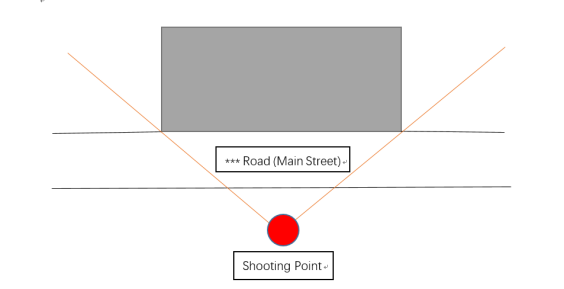 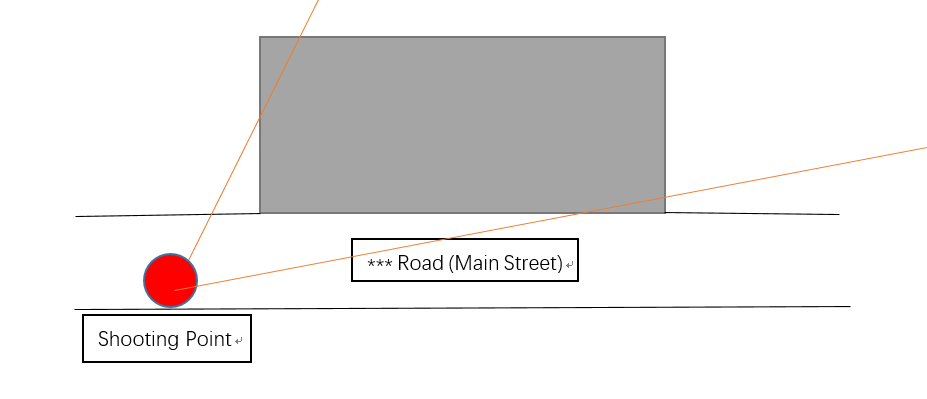 3.45 ° photo on the left side of the proposed store site3.45 ° photo on the left side of the proposed store site3.45 ° photo on the left side of the proposed store site4.Photos of the interior of the proposed storefront4.Photos of the interior of the proposed storefront4.Photos of the interior of the proposed storefront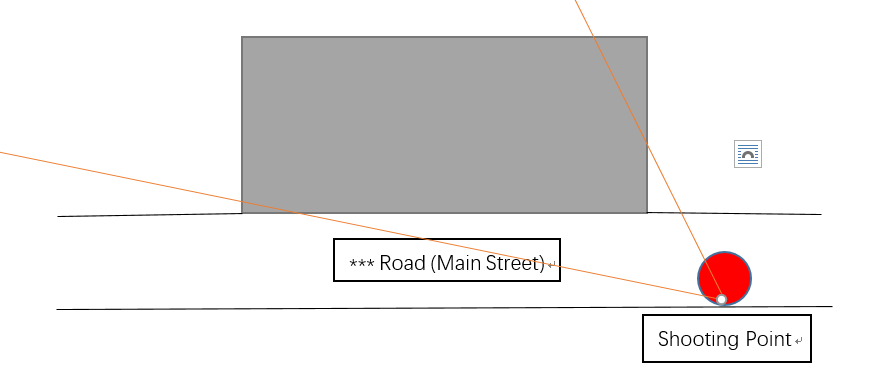 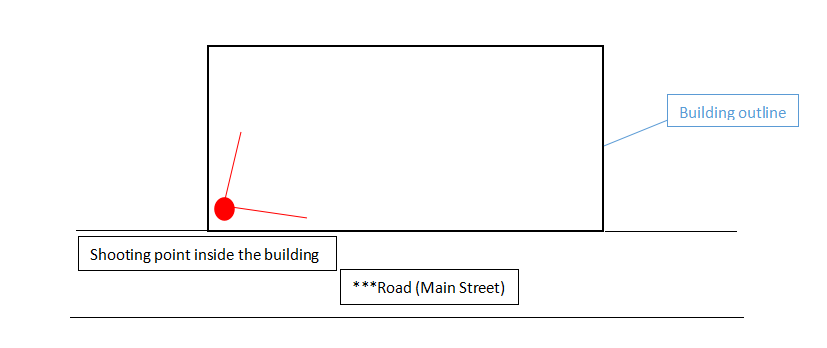 5.Photos of the interior of the proposed storefront5.Photos of the interior of the proposed storefront5.Photos of the interior of the proposed storefront6.Photos of the interior of the proposed site6.Photos of the interior of the proposed site6.Photos of the interior of the proposed site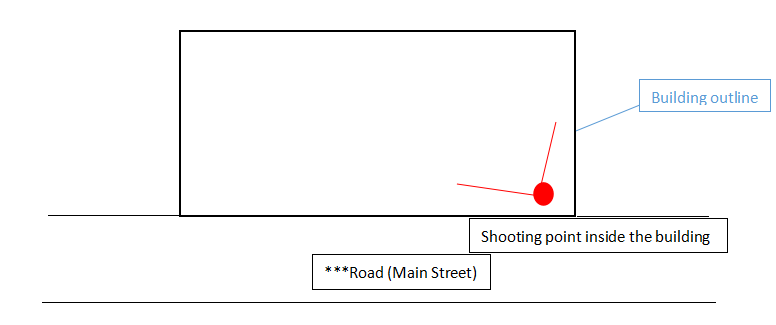 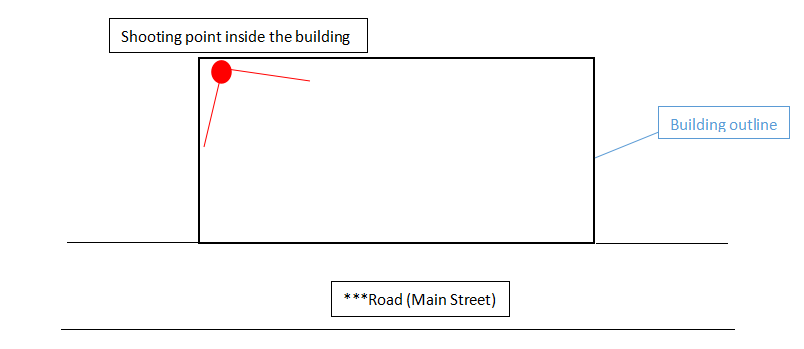 7. photos of the interior of the proposed storefront7. photos of the interior of the proposed storefront7. photos of the interior of the proposed storefront    8.Layout plan of the proposed site (hand drawn is also ok)    8.Layout plan of the proposed site (hand drawn is also ok)    8.Layout plan of the proposed site (hand drawn is also ok)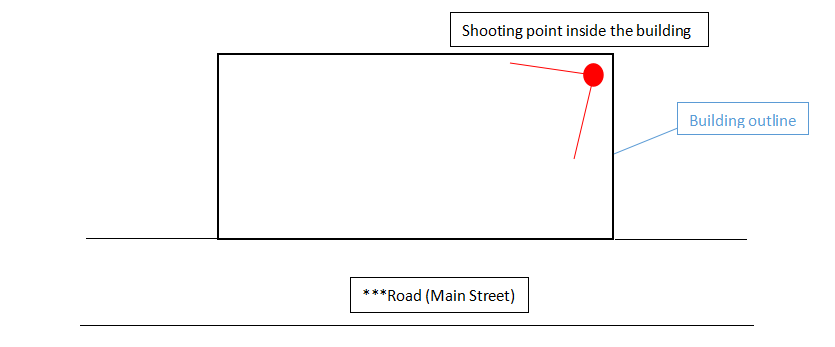 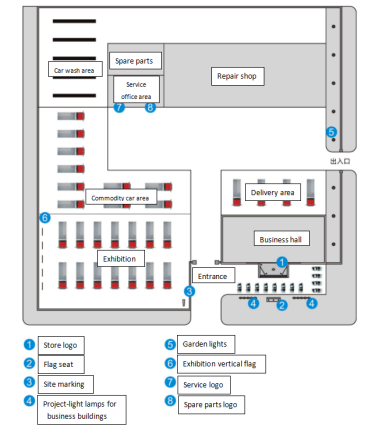 